АДМИНИСТРАЦИЯ МУНИЦИПАЛЬНОГО ОБРАЗОВАНИЯНАЗИЕВСКОЕ ГОРОДСКОЕ ПОСЕЛЕНИЕКИРОВСКОГО МУНИЦИПАЛЬНОГО РАЙОНАЛЕНИНГРАДСКОЙ  ОБЛАСТИП О С Т А Н О В Л Е Н И Еот 13 февраля  2017 года  №33О внесении изменений в постановление администрации муниципального образования Назиевское городское поселение  Кировского муниципального района Ленинградской области от 19 июля 2016 года № 185 «Об утверждении схемы размещения нестационарных торговых объектов, расположенных на земельных  участках, в зданиях, строениях и сооружениях, находящихся  в государственной и муниципальной собственности в новой редакции»На основании приказа Комитета по развитию малого, среднего бизнеса и потребительского рынка Ленинградской области от 18 августа 2016 года № 22 «О порядке разработки и утверждения схем размещения нестационарных торговых объектов на территории муниципальных образований Ленинградской области» и постановления администрации муниципального образования Назиевское городское поселение Кировского муниципального района Ленинградской области от 28 ноября 2016 года № 286 «О порядке разработки и утверждения схем размещения нестационарных торговых объектов на территории муниципального образования Назиевское городское поселение Кировского муниципального района Ленинградской области»:Внести изменения в постановление администрации муниципального образований Назиевское городское поселение Кировского муниципального района Ленинградской области от 19 июля 2016 года № 185 «Об утверждении схемы размещения нестационарных торговых объектов, расположенных на земельных участках, в зданиях, строениях и сооружениях, находящихся в государственной и муниципальной собственности в  новой редакции» (далее - Постановление):В пункте 1 слова «в графическом изображении и Перечнях» заменить словами «в текстовой части и графическом изображении»;Приложение 1 к Постановлению изложить в новой редакции согласно приложению к настоящему постановлению.Глава администрации                                                                    О.И. Кибанов Разослано: дело, ведущему специалисту по имуществу, зам. главы администрации           Схема размещения нестационарных торговых объектов на территории муниципального образования Назиевское городское поселение Кировского муниципального района Ленинградской области(текстовая часть)УТВЕРЖДЕНАпостановлением  администрации  муниципального образования Назиевское  городское поселение Кировского муниципального района Ленинградской области  от 19 июля 2016 года №185  (в редакции постановления  от 13 февраля 2017 года № 33 (Приложение)Идентификационный номер НТОМесто размещения НТО (адресный ориентир)Вид НТОПлощадь НТОСпециализация НТОПравообладатель НТО (наименование, ИНН)Реквизиты документов на размещение НТОЯвляется ли правообладатель НТО субъектом малого и (или) среднего предпринимательства (да/нет)Период размещения НТО (с __ по __)1234567891.г.п.Назия,                                                          Школьный пр.,  д.16павильон110Продовольственные товарыИП Грудская А.Л.1540-з20/08/2009продлился на неопределенный              срокдас 20.08.2009 г. на неопределенный срок2.г.п. Назия,                                                           ул. Октябрьская,у д.11павильон55Продовольственные товарыКиларь К. А.380-з28/07/1999Продлился нанеопределенныйсрокдас 28.07.1999 г. на неопределенный срок 3.г.п.Назия,ул. Луговая, у д.2павильон282Продовольственные товарыИП ПрокопенкоЕ. А.711-з23/08/2001Продлился нанеопределенныйсрокдас 23.08.2001 г. на неопределенный срок4.г.п.Назия,ул.Вокзальная, между д.4 и д.6павильон121Продовольственные товарыООО «Юла»3 от 21/01/1997Продлился нанеопределенныйсрокдас 21.01.1997 г. на неопределенный срок1234567895.г.п..Назия,                Комсомольский пр., в р-не ж/д ст. Жихаревопавильон136Продовольственные товарыИПШабалин С. С.552-з30/06/2000Продлился нанеопределенныйсрокдас 30.06.2000 г. на неопределенный срок6.г.п. Назия, ул. Есенина, у д. 1  павильон335Продовольственные товарыООО «Путилово»707-з от 20.08.2007 г.продлился на неопределенный срокдас 20.08.2007 г. на неопределенный срок7.г.п. Назия, Школьный пр-т, уч.19дпавильон100Промышленные товары (запчасти для автомобилей)ИП Корсакова С. В.1822-3 от 18.11.2011 г.дас 18.11.2011 г. на неопределенный срок8.г.п. Назия, пересечение Школьного проспекта, улицы Седовалоток10Продовольственные товарысезонная торговля-нет-9.г.п. Назия, д. Васильково, между домами № 1, № 3павильон500Продовольственные товарыИП Зарубин А.1746-зот                                        03.05.2011г.продлился на неопределенный срокдас 03.05.2011 г. на неопределенный срок10.г..п. Назия, Комсомольский просп., 8а, прилегающиетерритории к зданиям по адресу: Школьный просп.15,17ярмаркавыходного дня2159(53 торговых места)Промышленные товары, сельскохозяйственная продукцияООО «ЛЕО»Постановление администрацииот 26.12.2016 г. № 307дас 01.01.2017 по 31.12.2017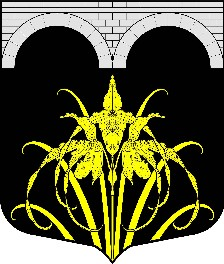 